All.A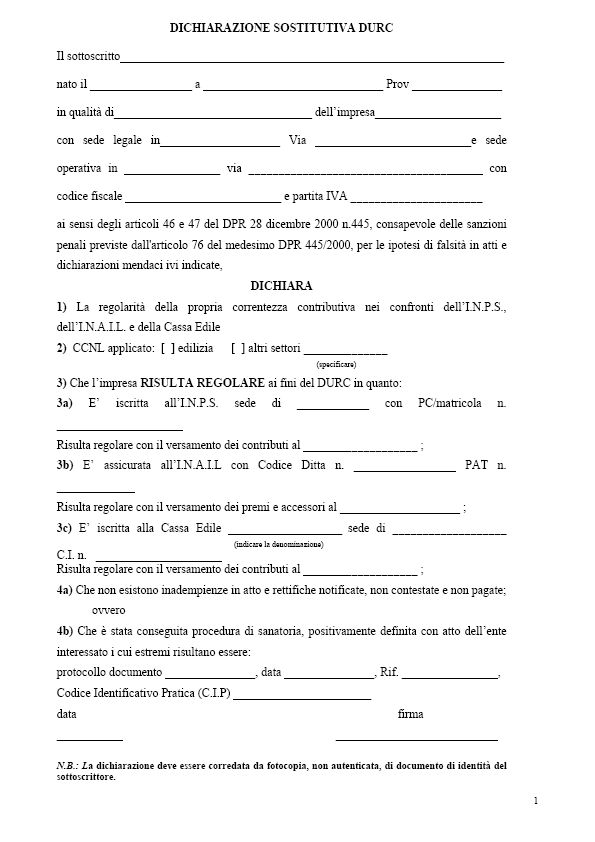 